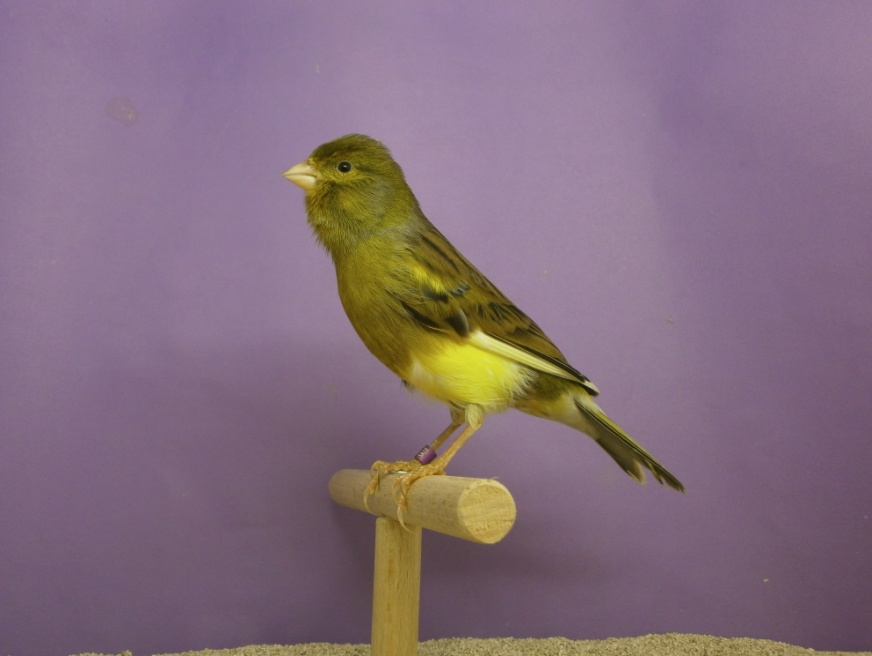 AVIARIO;  JUAN FRANCISCO BURGOSC.N.  5A-18